LA CUTE DI INTERESSE ISTOPATOLOGICO FORENSEVenerdì 3 Luglio 2015Ore 10.00:  Matteo Russo (Istituto San Raffaele di Roma): recenti novità in tema di mediatori della riparazione delle ferite e di comunicazione tra ambiente intracellulare e matrice extracellulare 10.30: Franca Cantoresi (Istituto di Dermatologia – Univ. Sapienza Roma): istologia della cute sana e aspetti macroscopici e microscopici delle patologie di interesse dermatologico che possono dare problemi di diagnosi differenziale in medicina legale 11.00: Giovanni Pierucci (Pavia) e Antonio Osculati (Varese): il marchio elettrico 11.30: Riccardo Zoja (Milano) e Luigi Cipolloni (Roma): lesioni cutanee d’arma da fuoco. Il rodizonato di sodio e l’alizaria red S 12.00: Barbara Muciaccia (Dip. SAIMLAL, Sezione Istologia, Univ. Sapienza Roma): potenziale applicazione di tecniche per il micro-RNA allo studio della cronologia delle lesioni12.20: Francesco Ventura (Genova): la Sindrome di Lyell o necrosi epidermica tossica12.40: Discussione13.10: Lunch14.30: Rossana Cecchi (Roma): up-date sugli studi in ambito istopatologico-forense riguardanti la cronologia delle lesioni cutanee15.10: Margherita Neri (Foggia): applicazioni della microscopia confocale nell’ambito della cronologia delle lesioni cutanee15.45: Mariarosaria Aromatario (Dip. SAIMLAL, Sezione Medicina Legale, Univ. Sapienza) e Margherita Neri (Foggia): esempi di applicazione a fini peritali dell’istopatologia alla valutazione dell’epoca della lesioneInterventi dei partecipanti e discussioneSabato 4 Luglio 20159.00: Docenti del Corso: La Refertazione di preparati istologici di cute a fini peritali 10.00: Lavoro individuale al microscopioNel corso della parte pratica a ciascuna coppia di partecipanti verrà affidato un microscopio ed alcuni vetrini di campione di cute, inerenti gli argomenti trattati, che dovranno essere valutati e refertati.  12.00: Discussione sui casi refertati 13.30: Chiusura corso   SEDE del Corso di Formazione: Aula Monesi, presso l’Istituto di Istologia dell’Università Sapienza di Roma, Via A. Scarpa 16 Il Corso è aperto a tutti gli iscritti al GIPF. La quota annuale di iscrizione al gruppo è di Euro 50,00.La quota di iscrizione al corso  è di Euro 20,00.L’iscrizione al G.I.P.F. ed al Corso di formazione potranno essere versate attraverso un bonifico sul C/C bancario intestato a Francesco Ventura presso CARIGE Ag. 85
IBAN: IT32 K061 7501 5940 0000 2319 480 Per motivi logistici non sarà possibile ammettere più di 60 partecipanti. Si invitano, pertanto, i colleghi interessati ad iscriversi al più presto e ad inviare la scheda di iscrizione assieme alla ricevuta del bonifico al Tesoriere Prof. Francesco Ventura all’indirizzo: francesco.ventura@unige.it Le ammissioni seguiranno l’ordine cronologico di iscrizione al corso.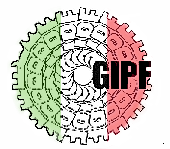 